附件2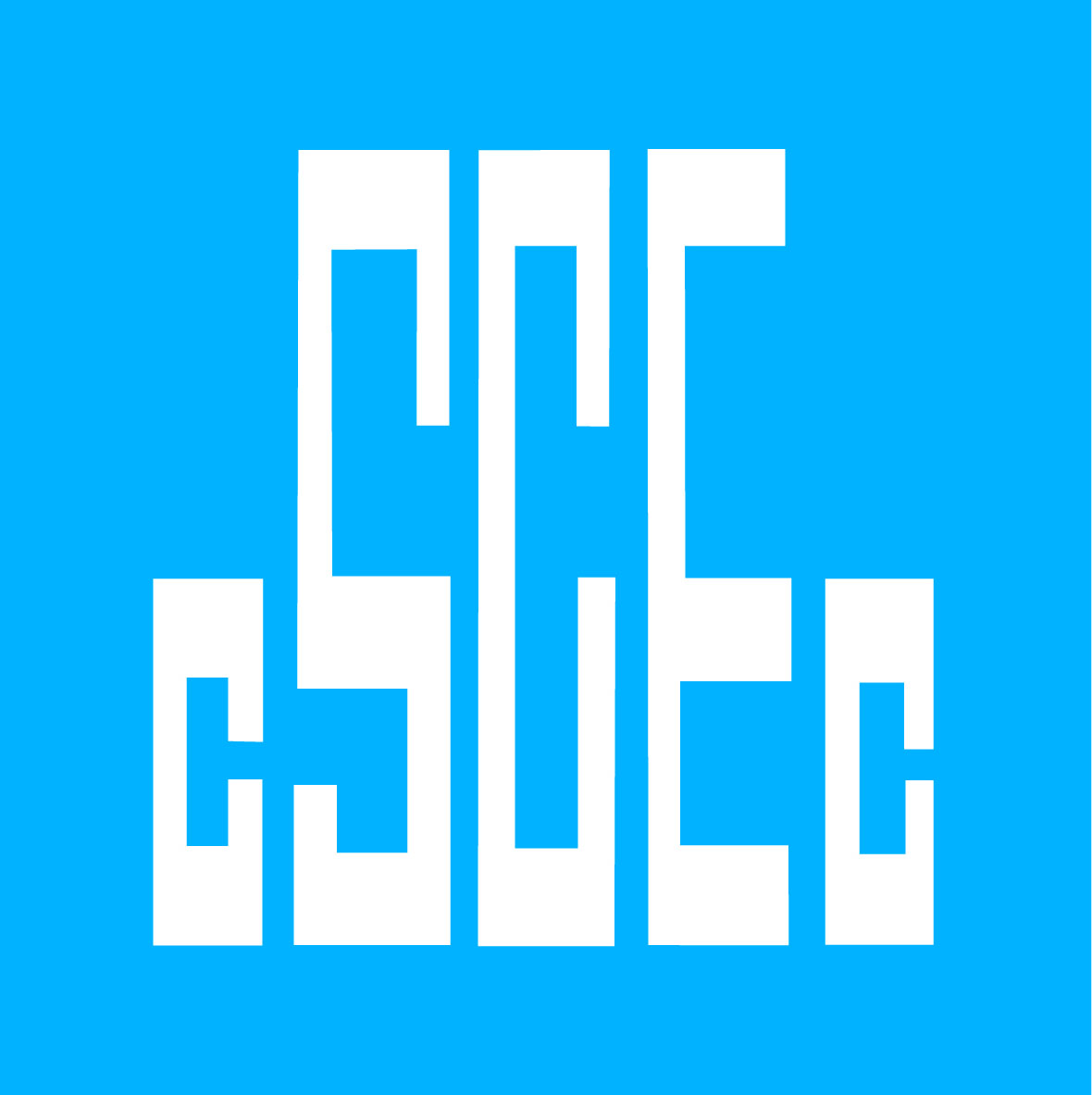 中国建筑项目管理表格中国建筑项目管理表格中国建筑项目管理表格中国建筑项目管理表格中国建筑项目管理表格中国建筑项目管理表格项目概况项目概况项目概况项目概况项目概况项目概况项目概况项目概况项目概况项目概况项目概况项目概况项目名称美的国宾府·紫薇苑项目美的国宾府·紫薇苑项目美的国宾府·紫薇苑项目美的国宾府·紫薇苑项目美的国宾府·紫薇苑项目美的国宾府·紫薇苑项目美的国宾府·紫薇苑项目一、主要建设概况描述一、主要建设概况描述一、主要建设概况描述一、主要建设概况描述一、主要建设概况描述一、主要建设概况描述一、主要建设概况描述一、主要建设概况描述工程名称美的国宾府·紫薇苑项目施工总承包工程美的国宾府·紫薇苑项目施工总承包工程美的国宾府·紫薇苑项目施工总承包工程美的国宾府·紫薇苑项目施工总承包工程工程地点工程地点邢台市桥西区爱民路以东、银泉大街北侧建设方邢台市美誉房地产开发有限公司邢台市美誉房地产开发有限公司邢台市美誉房地产开发有限公司邢台市美誉房地产开发有限公司设计单位设计单位河北拓朴建筑设计有限公司监理单位河北鑫德顺工程项目管理有限公司河北鑫德顺工程项目管理有限公司河北鑫德顺工程项目管理有限公司河北鑫德顺工程项目管理有限公司总承包单位总承包单位中国建筑第二工程局有限公司工程类型□公建□工业住宅□市政□公路□其他□公建□工业住宅□市政□公路□其他□公建□工业住宅□市政□公路□其他□公建□工业住宅□市政□公路□其他□公建□工业住宅□市政□公路□其他□公建□工业住宅□市政□公路□其他□公建□工业住宅□市政□公路□其他投资性质□政府□BT□外资□合资民营□其他□政府□BT□外资□合资民营□其他□政府□BT□外资□合资民营□其他□政府□BT□外资□合资民营□其他□政府□BT□外资□合资民营□其他□政府□BT□外资□合资民营□其他□政府□BT□外资□合资民营□其他主要用途住宅、商业等住宅、商业等住宅、商业等住宅、商业等住宅、商业等住宅、商业等住宅、商业等结构类型□框架□框剪□框筒□筒中筒□钢结构剪力墙□其他□框架□框剪□框筒□筒中筒□钢结构剪力墙□其他□框架□框剪□框筒□筒中筒□钢结构剪力墙□其他□框架□框剪□框筒□筒中筒□钢结构剪力墙□其他□框架□框剪□框筒□筒中筒□钢结构剪力墙□其他□框架□框剪□框筒□筒中筒□钢结构剪力墙□其他□框架□框剪□框筒□筒中筒□钢结构剪力墙□其他占地面积（㎡）38900 ㎡38900 ㎡38900 ㎡38900 ㎡38900 ㎡38900 ㎡38900 ㎡建筑面积118127.53㎡118127.53㎡118127.53㎡118127.53㎡118127.53㎡118127.53㎡118127.53㎡建筑高度77.6m77.6m77.6m77.6m77.6m77.6m77.6m建筑层数2626建筑层高建筑层高建筑层高2.9m2.9m总工期850天850天850天850天850天850天850天开工日期2019.2.182019.2.182019.2.18竣工日期竣工日期竣工日期2021.10.19二、主要建筑概况描述二、主要建筑概况描述二、主要建筑概况描述二、主要建筑概况描述二、主要建筑概况描述二、主要建筑概况描述二、主要建筑概况描述二、主要建筑概况描述美的国宾府•紫薇苑项目，邢台市朝阳北街南侧、爱民路东侧。总用地面积 3.89万㎡，总建筑面积约118127.53㎡。该工程包括1#-9#楼住宅楼，车库，换热站，门卫室1，门卫室。美的国宾府•紫薇苑项目，邢台市朝阳北街南侧、爱民路东侧。总用地面积 3.89万㎡，总建筑面积约118127.53㎡。该工程包括1#-9#楼住宅楼，车库，换热站，门卫室1，门卫室。美的国宾府•紫薇苑项目，邢台市朝阳北街南侧、爱民路东侧。总用地面积 3.89万㎡，总建筑面积约118127.53㎡。该工程包括1#-9#楼住宅楼，车库，换热站，门卫室1，门卫室。美的国宾府•紫薇苑项目，邢台市朝阳北街南侧、爱民路东侧。总用地面积 3.89万㎡，总建筑面积约118127.53㎡。该工程包括1#-9#楼住宅楼，车库，换热站，门卫室1，门卫室。美的国宾府•紫薇苑项目，邢台市朝阳北街南侧、爱民路东侧。总用地面积 3.89万㎡，总建筑面积约118127.53㎡。该工程包括1#-9#楼住宅楼，车库，换热站，门卫室1，门卫室。美的国宾府•紫薇苑项目，邢台市朝阳北街南侧、爱民路东侧。总用地面积 3.89万㎡，总建筑面积约118127.53㎡。该工程包括1#-9#楼住宅楼，车库，换热站，门卫室1，门卫室。美的国宾府•紫薇苑项目，邢台市朝阳北街南侧、爱民路东侧。总用地面积 3.89万㎡，总建筑面积约118127.53㎡。该工程包括1#-9#楼住宅楼，车库，换热站，门卫室1，门卫室。美的国宾府•紫薇苑项目，邢台市朝阳北街南侧、爱民路东侧。总用地面积 3.89万㎡，总建筑面积约118127.53㎡。该工程包括1#-9#楼住宅楼，车库，换热站，门卫室1，门卫室。